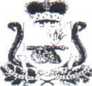 АДМИНИСТРАЦИЯПЕЧЕРСКОГО СЕЛЬСКОГО ПОСЕЛЕНИЯ
СМОЛЕНСКОГО РАЙОНА СМОЛЕНСКОЙ ОБЛАСТИРАСПОРЯЖЕНИЕот «18 » февраля 2019 г.                                                                   № 8Об утверждении перечня отнесения расходов бюджета муниципального образования Печерского сельского поселения Смоленского района Смоленской области к целевым статьям на 2019 год и плановый период 2020 и 2021 годовУтвердить перечень отнесения расходов бюджета муниципального образования Печерского сельского поселения Смоленского района Смоленской области к целевым статьям приложению №1.Настоящее распоряжение вступает в силу с момента подписания и применяется к правоотношениям, возникшим с 01 января 2019 года.Контроль за исполнением настоящего приказа оставляю за собой.Глава муниципального образованияПечерского сельского поселения
Смоленского района Смоленской области                                                 Ю.Н.ЯнченкоПеречень отнесения расходов бюджета муниципального образования Печерского сельского поселения Смоленского района Смоленской области к целевым статьям 			 	расходов		Приложение №1 к распоряжению от 18.02.2019 г. №8Целевая статьяРасходы на обеспечение деятельности главы муниципального образования99Я0200140Расходы на обеспечение деятельности депутатов законодательных органов местного самоуправления Смоленского района99Я0400140Расходы на обеспечение функций органов местного самоуправления99Я0500140Иные межбюджетные трансферты из бюджетов сельских поселений в бюджет муниципального района на решение вопросов местного значения99Я05П2002Резервный фонд Администраций муниципального образования2401000000Обеспечение содержания, обслуживания и распоряжения объектами муниципальной собственности в муниципальном образовании "Смоленский район" Смоленской области"17Я0121741Проведение семинаров, фестивалей, конкурсов9920220640Субвенции на осуществление первичного воинского учета, на территориях, где отсутствуют военные комиссариаты78Я0051180Финансирование основных мероприятий на реализацию МП "Совершенствование и развитие сети автомобильных дорог общего пользования Смоленского района Смоленской области". Развитие и совершенствование сети автомобильных дорог05Я0121614Мероприятия по землеустройству, землепользованию17Я0121742Основные мероприятия по проведению капитального, текущего ремонта муниципального жилого фонда06Я0140000Основные мероприятия по оплате взносов на капитальный ремонт муниципального жилого фонда06Я0240000Основные мероприятия по выравниванию выпадающих доходов и прочие мероприятия в сфере коммунального хозяйства06Я0260160Прочее благоустройство в сфере коммунального хозяйства06Я0120160Обеспечение оказания ритуальных услуг и содержание мест захоронения06Я0121014Основные мероприятия в рамках МП Энергосбережение и энергоэффективность по уличному освещению16Я0160160Расходы на обеспечение деятельности учреждений культуры0230120150